Об определении случаев установления в 2022 году льготной арендной платы по договорам аренды земельных участков, находящихся в муниципальной собственности Слободо-Туринского муниципального района, расположенных на территории Слободо-Туринского муниципального районаВ соответствии с частью 2 статьи 8 Федерального закона от 14 марта 2022 года № 58-ФЗ «О внесении изменений в отдельные законодательные и акты Российской Федерации», постановлением Правительства Свердловской области от 31.05.2022 № 344-ПП «Об определении случаев установления в 2022 году льготной арендной платы по договорам аренды земельных участков, находящихся в государственной собственности Свердловской области, и земельных участков, государственная собственность на которые не разграничена, расположенных на территории Свердловской области, и размера такой платы», ПОСТАНОВЛЯЕТ:1. Определить, что в случаях предоставления в 2022 году в аренду земельных участков, относящихся к категории земель сельскохозяйственного назначения, находящихся в муниципальной собственности Слободо-Туринского муниципального района, расположенных на территории Слободо-Туринского муниципального района, которые не предоставлялись в аренду с 01 января 2019 (далее - земельные участки), по договорам аренды земельных участков устанавливается льготная арендная плата в размере 1 рубля на период с даты заключения договора аренды земельного участка по 31 декабря 2022 года.2. Настоящее постановление применяется к отношениям, связанным с определением размера арендной платы за 2022 год по договорам аренды земельных участков, заключенным со дня вступления в силу настоящего постановления.3. Настоящее постановление вступает в силу на следующий день после егоофициального опубликования.4. Опубликовать настоящее постановление в общественно-политической газете Слободо-Туринского муниципального района «Коммунар» и разместить на официальном сайте Администрации Слободо-Туринского муниципального района в информационно-телекоммуникационной сети «Интернет» http://slturmr.ru/.5. Контроль за исполнением настоящего постановления оставляю за собой.Глава Слободо-Туринского муниципального района                                        В.А. Бедулев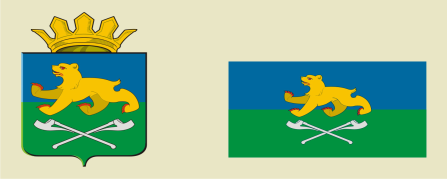 АДМИНИСТРАЦИЯ СЛОБОДО-ТУРИНСКОГОМУНИЦИПАЛЬНОГО РАЙОНАПОСТАНОВЛЕНИЕАДМИНИСТРАЦИЯ СЛОБОДО-ТУРИНСКОГОМУНИЦИПАЛЬНОГО РАЙОНАПОСТАНОВЛЕНИЕот 11.07.2022№ 284с. Туринская Слободас. Туринская Слобода